РОЗКЛАД НАВЧАЛЬНИХ ЗАНЯТЬ
Спеціальність «Образотворче мистецтво, декоративне мистецтво, реставрація»                       3 курс                           ОР Бакалавр                     Заочна форма навчанняРозклад групи ОМз-31ом з 26.02.2021 по 05.03.202126.02.2021 П'ятниця27.02.2021 Субота01.03.2021 Понеділок02.03.2021 Вівторок03.03.2021 Середа04.03.2021 Четвер05.03.2021 П'ятницяРозклад групи ОМз-31дпм з 26.02.2021 по 05.03.202126.02.2021 П'ятниця27.02.2021 Субота01.03.2021 Понеділок02.03.2021 Вівторок03.03.2021 Середа04.03.2021 Четвер05.03.2021 П'ятниця*Примітка: навчальний процес відбувається онлайн.Прикарпатський національний університет імені Василя СтефаникаНавчально-науковий Інститут мистецтвПрикарпатський національний університет імені Василя СтефаникаНавчально-науковий Інститут мистецтвПрикарпатський національний університет імені Василя СтефаникаНавчально-науковий Інститут мистецтвЗатвердженоДиректор ____Грицан А.В."___"______________2021р.109:00
10:20Всі заняття зазначені у цьому розкладі (окрім іноземної мови) відбуваються разом із студентами денної форми навчання групи ОМ-31ОМ.1*09:15
10:35Всі заняття зазначені у цьому розкладі (окрім іноземної мови) відбуваються разом із студентами денної форми навчання групи ОМ-31ОМ.1**09:30
10:50210:35
11:55312:10
13:3011а
Матківський (п) О.М. Збірна група ОМ-3
Безпека життєдіяльності та цивільний захист (ПрС)
https://zoom.us/j/6343276180?pwd=UDQxdWpTbUlSUjMwQ3RIcWVveDBOUT09109:00
10:20210:35
11:55дист.
705
Ткачівський В.В. Збірна група Нім-2з
Іноземна мова (за проф. спрямуванням) (ПрС)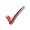 
https://us04web.zoom.us/j/5246040271?pwd=VmJTeUpyT3FlZVh4R1NDTkNJUnh1UT09312:10
13:30дист.
705
Ткачівський В.В. Збірна група Нім-2з
Іноземна мова (за проф. спрямуванням) (ПрС)
https://us04web.zoom.us/j/5246040271?pwd=VmJTeUpyT3FlZVh4R1NDTkNJUnh1UT09109:00
10:20301
Прокопів П.М. Рисунок та живопис за фахом 2 (Кн)
https://meet. Zoom google.com/yph-hkhi-wvg210:35
11:55301
Прокопів П.М. Рисунок та живопис за фахом (Кн)
https://meet. Zoom google.com/yph-hkhi-wvg312:10
13:30Дяків О.В. Збірна група ОМ-3
Історія мистецтв (Л)
https://zoom.us/j/3671038149?pwd=SVgzb0I1NGkrSlQ5aDVaYUFzT2krZz09109:00
10:20210:35
11:55Кузенко П.Я. Музеєзнавство та аналіз творів мистецтва (Кн)
https://us02web.zoom.us/j/5644689785?pwd=SUorSTlGZXYyYzYwNFlaS2lTVFhpUT09312:10
13:30413:45
15:05Матківський (п) О.М. Збірна група ОМ-3
Безпека життєдіяльності та цивільний захист (Л)
https://zoom.us/j/6343276180?pwd=UDQxdWpTbUlSUjMwQ3RIcWVveDBOUT09109:00
10:20510а
Прокопів П.М. (част. групи)
Спеціалізація 1. `Графіка` Спецкомпозиція (Кн)1*09:15
10:35----------------------------------------------------------------------------------------------------109:00
10:20210:35
11:55Бойчук Б.В. Збірна група ОМ-3
Експертна оцінка творів мистецтва (Л)
Zoom ID 7273429098 Passcode: CG8FLA312:10
13:30202
Дяків М.В. Збірна група ОМ-3
Філософія мистецтв (ПрС)
https://us04web.zoom.us/j/4292762485?pwd=bEw2Q2N4QmNNS2tXQ2kyS0paMW1nZz09109:00
10:20210:35
11:55312:10
13:3011а
Матківський (п) О.М. Збірна група ОМ-3
Безпека життєдіяльності та цивільний захист (ПрС)
https://zoom.us/j/6343276180?pwd=UDQxdWpTbUlSUjMwQ3RIcWVveDBOUT09412:40
14:00513:45
15:05
705
Ткачівський В.В. Збірна група Нім-2з
Іноземна мова (за проф. спрямуванням) (ПрС)
https://us04web.zoom.us/j/5246040271?pwd=VmJTeUpyT3FlZVh4R1NDTkNJUnh1UT09109:00
10:20Всі заняття зазначені у цьому розкладі (окрім іноземної мови) відбуваються разом із студентами денної форми навчання групи ОМ-31ДПМ.1*09:15
10:35Всі заняття зазначені у цьому розкладі (окрім іноземної мови) відбуваються разом із студентами денної форми навчання групи ОМ-31ДПМ.210:35
11:55312:10
13:3011а
Матківський (п) О.М. Збірна група ОМ-3
Безпека життєдіяльності та цивільний захист (ПрС)
https://zoom.us/j/6343276180?pwd=UDQxdWpTbUlSUjMwQ3RIcWVveDBOUT09109:00
10:20210:35
11:55дист.
705
Ткачівський В.В. Збірна група Нім-2з
Іноземна мова (за проф. спрямуванням) (ПрС)
https://us04web.zoom.us/j/5246040271?pwd=VmJTeUpyT3FlZVh4R1NDTkNJUnh1UT09312:10
13:30дист.
705
Ткачівський В.В. Збірна група Нім-2з
Іноземна мова (за проф. спрямуванням) (ПрС)
https://us04web.zoom.us/j/5246040271?pwd=VmJTeUpyT3FlZVh4R1NDTkNJUnh1UT09109:00
10:20210:35
11:55312:10
13:30Дяків О.В. Збірна група ОМ-3
Історія мистецтв (Л)
https://zoom.us/j/3671038149?pwd=SVgzb0I1NGkrSlQ5aDVaYUFzT2krZz09109:00
10:20210:35
11:55312:10
13:30413:45
15:05Матківський (п) О.М. Збірна група ОМ-3
Безпека життєдіяльності та цивільний захист (Л)
https://zoom.us/j/6343276180?pwd=UDQxdWpTbUlSUjMwQ3RIcWVveDBOUT09109:00
10:20210:35
11:55301
Мельничук О.Д. Спецрисунок і спецживопис (Кн+)
https://meet.google.com/vro-oedh-pbx109:00
10:20210:35
11:55Бойчук Б.В. Збірна група ОМ-3
Експертна оцінка творів мистецтва (Л)
Zoom ID 7273429098 Passcode: CG8FLA312:10
13:30202
Дяків М.В. Збірна група ОМ-3
Філософія мистецтв (ПрС)
https://us04web.zoom.us/j/4292762485?pwd=bEw2Q2N4QmNNS2tXQ2kyS0paMW1nZz09413:45
15:0530
Прокопів П.М. Спеціалізація 1. `Текстиль та художня вишивка` Робота в матеріалі (Кн+)
https://meet. Zoom google.com/yph-hkhi-wvg109:00
10:20210:35
11:55312:10
13:3011а
Матківський (п) О.М. Збірна група ОМ-3
Безпека життєдіяльності та цивільний захист (ПрС)
https://zoom.us/j/6343276180?pwd=UDQxdWpTbUlSUjMwQ3RIcWVveDBOUT09412:40
14:00513:45
15:05
705
Ткачівський В.В. Збірна група Нім-2з
Іноземна мова (за проф. спрямуванням) (ПрС)
https://us04web.zoom.us/j/5246040271?pwd=VmJTeUpyT3FlZVh4R1NDTkNJUnh1UT09Погоджено                                                                              Заступник    директора                           Кузенко П.Я.